ПОЯСНИТЕЛЬНАЯ ЗАПИСКАРабочая программа по геометрии на 2023/24 учебный год для обучающихся 7-го класса МБОУ «Гимназия № 1им. А.А. Акаева» разработана в соответствии с требованиями:Федерального закона от 29.12.2012 № 273-ФЗ «Об образовании в Российской Федерации»;приказа Минпросвещения от 22.03.2021 № 115 «Об утверждении Порядка организации и осуществления образовательной деятельности по основным общеобразовательным программам – образовательным программам начального общего, основного общего и среднего общего образованияприказа Минобрнауки от 17.12.2010 № 1897 «Об утверждении ФГОС основного общего образования»;СП 2.4.3648-20 «Санитарно-эпидемиологические требования к организациям воспитания и обучения, отдыха и оздоровления детей и молодежи», утвержденных постановлением главного государственного санитарного врача России от 28.09.2020 № 28;СанПиН 1.2.3685-21 «Гигиенические нормативы и требования к обеспечению безопасности и (или) безвредности для человека факторов среды обитания», утвержденных постановлением главного санитарного врача от 28.01.2021 № 2;концепции преподавания математики в Российской Федерации, утвержденной распоряжением Правительства от 09.04.2016 № 637-р;учебного плана основного общего образования, утвержденного приказом от 31.08.2021 № _____ «О внесении изменений в основную образовательную программу основного общего образования».Программа разработана во исполнение пункта 1 Цели № 1 из распоряжения Минпросвещения России от 15.02.2019 № Р-8 «Об утверждении ведомственной целевой программы "Развитие современных механизмов и технологий дошкольного и общего образования"».Данная рабочая программа разработана и реализуется на основе УМК   по геометрии для 7-х классов Л.С. Атанасяна, В.Ф. Бутузова, С.Б. Кадомцева, Э.Г. Позняка, И.И. Юдиной.. Для реализации программы используются пособия из УМК для педагога и обучающихся. 1. Для педагога:учебник «Геометрия. 7класс»;методическое пособие « Дидактические материалы по геометрии .7 класс».2. Для обучающихся: учебник «Геометрия. 7класс»;методическое пособие « Дидактические материалы по геометрии. 7 класс  » Цели изучения курса геометрии:           Изучение математики на ступени основного общего образования направлено на достижение следующих целей овладение системой математических знаний и умений, необходимых для применения в практической деятельности, изучения смежных дисциплин, продолжения образования;интеллектуальное развитие, формирование качеств личности, необходимых человеку для полноценной жизни в современном обществе: ясность и точность мысли, критичность мышления, интуиция, логическое мышление, элементы алгоритмической культуры, пространственных представлений, способность к преодолению трудностей;формирование представлений об идеях и методах математики как универсального языка науки и техники, средства моделирования явлений и процессов;воспитание культуры личности, отношения к математике как к части общечеловеческой культуры, понимание значимости математики для научно-технического прогресса.развивать пространственное мышление и математическую культуру;учить ясно и точно излагать свои мысли;формировать качества личности необходимые человеку в повседневной жизни: умение преодолевать трудности, доводить начатое дело до конца;помочь приобрести опыт исследовательской работы.В курсе геометрии 7-го класса условно можно выделить следующие содержательные линии: «Наглядная геометрия», «Геометрические фигуры», «Измерение геометрических величин», «Логика и множества», «Геометрия в историческом развитии».Материал, относящийся к линии «Наглядная геометрия» (элементы наглядной стереометрии) способствует развитию пространственных представлений учащихся в рамках изучения планиметрии.        Содержание разделов «Геометрические фигуры» и «Измерение геометрических величин» нацелено на получение конкретных знаний о геометрической фигуре как важнейшей математической модели для описания окружающего мира. Систематическое изучение свойств геометрических фигур позволит развить логическое мышление и показать применение этих свойств при решении задач вычислительного и конструктивного характера, а также практических.        Особенностью линии «Логика и множества» является то, что представленный здесь материал преимущественно изучается при рассмотрении различных вопросов курса. Соответствующий материал нацелен на математическое развитие учащихся, формирование у них умения точно, сжато и ясно излагать мысли в устной и письменной речи.        Линия «Геометрия в историческом развитии» предназначена для формирования представлений о геометрии как части человеческой культуры, для общего развития школьников, для создания культурно-исторической среды обучения.Место предмета в федеральном базисном учебном плане        Согласно федеральному базисному учебному (образовательному) плану для образовательных учреждений Российской Федерации на изучение геометрии в 7 классе рассчитана на 68 учебных часов (2 часа в неделю).Общая характеристика курса геометрии в 7 классеМатематическое образование в основной школе складывается из следующих содержательных компонентов (блоков): «Арифметика», «Алгебра», «Геометрия», «Элементы логики, комбинаторики, статистики и теории вероятностей».        Геометрия – один из важнейших компонентов математического образования, необходимый для приобретения конкретных знаний о пространстве и практически значимых умений, формирования языка описания объектов окружающего мира, для развития пространственного воображения и интуиции, математической культуры, для эстетического воспитания учащихся. Изучение геометрии вносит вклад в развитее логического мышления, в формирование понятия доказательства.        Таким образом, в ходе освоения содержания курса учащиеся п о л у ч а ю т   в о з м о ж н о с т ь:развить представления о числе и роли вычислений в человеческой практике; сформировать практические навыки выполнения устных, письменных, инструментальных вычислений, развить вычислительную культуру;научиться применять формально-оперативные алгебраические умения к решению геометрических задач;развить пространственные представления и изобразительные умения, освоить основные факты и методы планиметрии, познакомиться с простейшими пространственными телами и их свойствами и их свойствами;развить логическое мышление и речь – умения логически обосновывать суждения, проводить несложные систематизации, приводить примеры и контрпримеры, использовать различные языки математики (словесный, символический, графический) для иллюстрации, интерпретации, аргументации и доказательства;сформировать представления об изучаемых понятиях и методах как важнейших средствах математического моделирования реальных процессов и явлений. Планируемые результаты освоения учебного предмета «Математика» на уровне основного общего образованияОсвоение учебного предмета «Математика» должно обеспечивать достижение на уровне основного общего образования следующих личностных, метапредметных и предметных образовательных результатов:ЛИЧНОСТНЫЕ РЕЗУЛЬТАТЫЛичностные результаты освоения программы учебного предмета «Математика» характеризуются: Патриотическое воспитание: проявлением интереса к прошлому и настоящему российской математики, ценностным отношением к достижениям российских математиков и российской математической школы, к использованию этих достижений в других науках и прикладных сферах.Гражданское и духовно-нравственное воспитание:  готовностью к выполнению обязанностей гражданина и реализации его прав, представлением о математических основах функционирования различных структур, явлений, процедур гражданского общества (выборы, опросы и пр.); готовностью к обсуждению этических проблем, связанных с практическим применением достижений науки, осознанием важности морально-этических принципов в деятельности учёного. Трудовое воспитание: установкой на активное участие в решении практических задач математической направленности, осознанием важности математического образования на протяжении всей жизни для успешной профессиональной деятельности и развитием необходимых умений; осознанным выбором и построением индивидуальной траектории образования и жизненных планов с учётом личных интересов и общественных потребностей. Эстетическое воспитание: способностью к эмоциональному и эстетическому восприятию математических объектов, задач, решений, рассуждений; умению видеть математические закономерности в искусстве. 10 Примерная рабочая программа Ценности научного познания: ориентацией в деятельности на современную систему научных представлений об основных закономерностях развития человека, природы и общества, пониманием математической науки как сферы человеческой деятельности, этапов её развития и значимости для развития цивилизации; овладением языком математики и математической культурой как средством познания мира; овладением простейшими навыками исследовательской деятельности. Физическое воспитание, формирование культуры здоровья и эмоционального благополучия: готовностью применять математические знания в интересах своего здоровья, ведения здорового образа жизни (здоровое питание, сбалансированный режим занятий и отдыха, регулярная физическая активность); сформированностью навыка рефлексии, признанием своего права на ошибку и такого же права другого человека. Экологическое воспитание: ориентацией на применение математических знаний для решения задач в области сохранности окружающей среды, планирования поступков и оценки их возможных последствий для окружающей среды; осознанием глобального характера экологических проблем и путей их решения. Личностные результаты, обеспечивающие адаптацию обучающегося к изменяющимся условиям социальной и природной среды: готовностью к действиям в условиях неопределённости, повышению уровня своей компетентности через практическую деятельность, в том числе умение учиться у других людей, приобретать в совместной деятельности новые знания, навыки и компетенции из опыта других; необходимостью в формировании новых знаний, в том числе формулировать идеи, понятия, гипотезы об объектах и явлениях, в том числе ранее не известных, осознавать дефициты собственных знаний и компетентностей, планировать своё развитие; способностью осознавать стрессовую ситуацию, воспринимать стрессовую ситуацию как вызов, требующий контрмер, корректировать принимаемые решения и действия, формулировать и оценивать риски и последствия, формировать опыт.МЕТАПРЕДМЕТНЫЕ РЕЗУЛЬТАТЫМетапредметные результаты освоения программы учебного предмета «Математика» характеризуются овладением универсальными познавательными действиями, универсальными коммуникативными действиями и универсальными регулятивными действиями. 1) Универсальные познавательные действия обеспечивают формирование базовых когнитивных процессов обучающихся (освоение методов познания окружающего мира; применение логических, исследовательских операций, умений работать с информацией). Базовые логические действия: -выявлять и характеризовать существенные признаки математических объектов, понятий, отношений между понятиями; формулировать определения понятий; устанавливать существенный признак классификации, основания для обобщения и сравнения, критерии проводимого анализа; - воспринимать, формулировать и преобразовывать суждения: утвердительные и отрицательные, единичные, частные и общие; условные;   - выявлять математические закономерности, взаимосвязи и противоречия в фактах, данных, наблюдениях и утверждениях; предлагать критерии для выявления закономерностей и противоречий; - делать выводы с использованием законов логики, дедуктивных и индуктивных умозаключений, умозаключений по аналогии; -  разбирать доказательства математических утверждений (прямые и от противного), проводить самостоятельно несложные доказательства математических фактов, выстраивать аргументацию, приводить примеры и контрпримеры; обосновывать собственные рассуждения;  - выбирать способ решения учебной задачи (сравнивать несколько вариантов решения, выбирать наиболее подходящий с учётом самостоятельно выделенных критериев). Базовые исследовательские действия:   - использовать вопросы как исследовательский инструмент познания; формулировать вопросы, фиксирующие противоречие, проблему, самостоятельно устанавливать искомое и данное, формировать гипотезу, аргументировать свою позицию, мнение; -  проводить по самостоятельно составленному плану несложный эксперимент, небольшое исследование по установлению особенностей математического объекта, зависимостей объектов между собой;   - самостоятельно формулировать обобщения и выводы по результатам проведённого наблюдения, исследования, оценивать достоверность полученных результатов, выводов и обобщений; - прогнозировать возможное развитие процесса, а также выдвигать предположения о его развитии в новых условиях. Работа с информацией:  - выявлять недостаточность и избыточность информации, данных, необходимых для решения задачи;-  выбирать, анализировать, систематизировать и интерпретировать информацию различных видов и форм представления; -  выбирать форму представления информации и иллюстрировать решаемые задачи схемами, диаграммами, иной графикой и их комбинациями;   - оценивать надёжность информации по критериям, предложенным учителем или сформулированным самостоятельно. 2) Универсальные коммуникативные действия обеспечивают сформированность социальных навыков обучающихся. Общение: -  воспринимать и формулировать суждения в соответствии с условиями и целями общения; ясно, точно, грамотно выражать свою точку зрения в устных и письменных текстах, давать пояснения по ходу решения задачи, комментировать полученный результат; -  в ходе обсуждения задавать вопросы по существу обсуждаемой темы, проблемы, решаемой задачи, высказывать идеи, нацеленные на поиск решения; сопоставлять свои суждения с суждениями других участников диалога, обнаруживать различие и сходство позиций; в корректной форме формулировать разногласия, свои возражения; - представлять результаты решения задачи, эксперимента, исследования, проекта; самостоятельно выбирать формат выступления с учётом задач презентации и особенностей аудитории. Сотрудничество: - понимать и использовать преимущества командной и индивидуальной работы при решении учебных математических задач принимать цель совместной деятельности, планировать организацию совместной работы, распределять виды работ, договариваться, обсуждать процесс и результат работы; обобщать мнения нескольких людей; - участвовать в групповых формах работы (обсуждения, обмен мнениями, мозговые штурмы и др.); выполнять свою часть работы и координировать свои действия с другими членами команды; оценивать качество своего вклада в общий продукт по критериям, сформулированным участниками взаимодействия. 3) Универсальные регулятивные действия обеспечивают формирование смысловых установок и жизненных навыков личности. Самоорганизация: - самостоятельно составлять план, алгоритм решения задачи (или его часть), выбирать способ решения с учётом имеющихся ресурсов и собственных возможностей, аргументировать и корректировать варианты решений с учётом новой информации. Самоконтроль: - владеть способами самопроверки, самоконтроля процесса и результата решения математической задачи; -предвидеть трудности, которые могут возникнуть при решении задачи, вносить коррективы в деятельность на основе новых обстоятельств, найденных ошибок, выявленных трудностей; - оценивать соответствие результата деятельности поставленной цели и условиям, объяснять причины достижения или не достижения цели, находить ошибку, давать оценку приобретённому опыту. ПРЕДМЕТНЫЕ РЕЗУЛЬТАТЫ Предметные результаты освоения  рабочей программы по математике  Развитие логических представлений и навыков логического мышления осуществляется на протяжении всех лет обучения в основной школе в рамках всех названных курсов. Предполагается, что выпускник основной школы сможет строить высказывания и отрицания высказываний, распознавать истинные и ложные высказывания, приводить примеры и контрпримеры, овладеет понятиями: определение, аксиома, теорема, доказательство — и научится использовать их прмеры и контрпримеры, овладеет понятиями: определение, аксиома, теорема, доказательство — и научится использовать их при выполнении учебных и внеучебных задачВыпускник научится:распознавать на чертежах, рисунках, моделях и в окружающем мире плоские ипространственные геометрические фигуры;распознавать   развёртки   куба,  прямоугольного параллелепипеда,  правильной   пирамидыцилиндра и конуса;строить развёртки куба и прямоугольного параллелепипеда;определять по линейным размерам развёртки фигуры линейные размеры самой фигуры инаоборот;•	вычислять объём прямоугольного параллелепипеда.
Выпускник получит возможность:научиться вычислять объёмы пространственных геометрических фигур, составленных из прямоугольных параллелепипедов;углубить и развить представления о пространственных геометрических фигурах;научиться применять понятие развёртки для выполнения практических расчётов.
Геометрические фигурыВыпускник научится:пользоваться языком геометрии для описания предметов окружающего мира и их взаимного расположения;распознавать   и   изображать   на   чертежах   и   рисунках   геометрические   фигуры   и   ихконфигурации;находить значения длин линейных элементов фигур и их отношения, градусную меру углов от0° до 180°, применяя определения, свойства и признаки фигур и их элементов, отношения фигур(равенство, подобие, симметрии, поворот, параллельный перенос);оперировать с начальными понятиями тригонометрии и выполнять элементарные операции надфункциями углов;решать задачи на доказательство, опираясь на изученные свойства фигур и отношений междуними и применяя изученные методы доказательств;решать  несложные  задачи  на построение,  применяя  основные  алгоритмы  построения  спомощью циркуля и линейки;•	решать простейшие планиметрические задачи в пространстве.
Выпускник получит возможность:овладеть методами решения задач на вычисления и доказательства: методом от противного,методом подобия, методом перебора вариантов и методом геометрических мест точек;приобрести опыт применения алгебраического и тригонометрического аппарата и идейдвижения при решении геометрических задач;овладеть традиционной схемой решения задач на построение с помощью циркуля и линейки:анализ, построение, доказательство и исследование;научиться решать задачи на построение методом геометрического места точек и методомподобия;приобрести опыт исследования свойств планиметрических фигур с помощью компьютерныхпрограмм;приобрести  опыт  выполнения  проектов  по  темам  «Геометрические  преобразования  наплоскости», «Построение отрезков по формуле».Измерение геометрических величинВыпускник научится:использовать свойства измерения длин, площадей и углов при решении задач на нахождениедлины отрезка, длины окружности, длины дуги окружности, градусной меры угла;вычислять площади треугольников, прямоугольников, параллелограммов, трапеций, кругов исекторов;вычислять длину окружности, длину дуги окружности;вычислять   длины   линейных   элементов   фигур   и   их   углы,   используя   формулы   длиныокружности и длины дуги окружности, формулы площадей фигур;решать задачи на доказательство с использованием формул длины окружности и длины дугиокружности, формул площадей фигур;решать практические задачи, связанные с нахождением геометрических величин (используяпри необходимости справочники и технические средства).Выпускник получит возможность научиться:вычислять  площади  фигур,  составленных  из двух  или  более  прямоугольников,параллелограммов, треугольников, круга и сектора;вычислять  площади     многоугольников,  используя отношения равновеликостииравносоставленности;применять алгебраический и тригонометрический аппарат и идеи движения при решениизадач на вычисление площадей многоугольников.Тематическое планирование материала.Содержание учебного предметаВ данном курсе геометрии выделяются несколько содержательных линий.Начальные геометрические сведения. Начальные понятия и теоремы геометрии.(10 часов)Возникновение геометрии из практики. Геометрические фигуры и тела. Равенство в геометрии. Точка, прямая и плоскость. Понятие о геометрическом месте точек. Расстояние. Отрезок, луч. Ломаная. Угол. Прямой угол. Острые и тупые углы. Вертикальные и смежные углы. Биссектриса угла и ее свойства. Параллельные и пересекающиеся прямые. Перпендикулярность прямых. Теоремы о параллельности и перпендикулярности прямых. Свойство серединного перпендикуляра к отрезку. Перпендикуляр и наклонная к прямой. Многоугольники. Окружность и круг.2.Треугольники.(17 часов)Прямоугольные, остроугольные и тупоугольные треугольники. Высота, медиана, биссектриса. Равнобедренные и равносторонние треугольники; свойства и признаки равнобедренного треугольника. Признаки равенства треугольников. Неравенство треугольника. Сумма углов треугольника. Внешние углы треугольника. Зависимость между величинами сторон и углов треугольника.Параллельные прямыеИзмерение геометрических величин.(13 часов)Длина отрезка. Длина ломаной, периметр многоугольника. Расстояние от точки до прямой. Расстояние между параллельными прямыми. Величина угла. Градусная мера угла.4.Соотношения между углами и сторонами треугольника.Построения с помощью циркуля и линейки.(18 часов)Основные задачи на построение: деление отрезка пополам, построение треугольника по трем сторонам, построение перпендикуляра к прямой, построение биссектрисы.    Повторение (12 часов)Материально-техническое обеспечение образовательного процессаУчебно-методическое обеспечениеАсмолов А.Г. Системно-деятельностный подход к разработке стандартов нового поколения. М.:Педагогика, 2009.Атанасян Л.С., Бутузов В.Ф., Глазков Ю.А., Юдина И.И. Геометрия. 7-9 классы: Рабочая тетрадь.М.: Просвещение, 2013.Атанасян Л.С., Бутузов В.Ф., Глазков Ю.А., Некрасов В.Б., Юдина И.И. Изучение геометриив 7-9 классах: Методическое пособие. М.: Просвещение, 2012.Атанасян Л.С., Бутузов В.Ф., Кадомцев СБ., Позняк Э.Г., Юдина И.И. Геометрия. 7-9 классы:Учебник для общеобразовательных учреждений. М.: Просвещение, 2013.Бурмистрова Т.А. Геометрия. 7-9 классы: Сборник рабочих программ. М.: Просвещение, 2010.Бутузов В.Ф. Геометрия. 7-9 классы: Рабочие программы к учебнику Л.С. Атанасяна и др. М.:Просвещение, 2013.Гаврилова Н.Ф. Геометрия. 7 класс: Контрольно-измерительные материалы. М.: ВАКО, 2012.Гаврилова Н.Ф. Геометрия. 7 класс: Поурочные разработки. М.: ВАКО, 2012.Зив Б.Г., Мейлер В.М. Геометрия. 7 класс: Дидактические материалы. М.: Просвещение, 2012.Зив Б.Г., Мейлер В.М., Баханский А.Г. Геометрия. 7-11 классы: Задачи по геометрии. М.:Просвещение, 2012.Иченская М.А. Геометрия. 7-9 классы: Самостоятельные и контрольные работы. М.:Просвещение, 2012.Мищенко Т.М., Блинков А.Д. Геометрия. 7 класс: Тематические тесты. ГИА. М.: Просвещение,2012.Материально-техническое обеспечениеИнтернет-ресурсы:1)Я иду на урок математики (методические разработки).  - Режим доступа: www.festival. lseptember.ru2) Уроки, конспекты. - Режим доступа: wvwv.pedsovet. гu; http://nsportal.ru; http://metodisty.ru; http://kopilkaurokov.ru/; http://videouroki.net.Учебный план на изучение геометрии в 7 классе отводит 2 учебных часа в неделю, всего 68  часов.Глава I. Начальные геометрические сведения. (7ч). Добавлено 3 часа.  Итого - 10 часов.Прямая и отрезок. (1ч). Луч и угол. (1ч). Сравнение отрезков и углов. (1ч). Измерение отрезков и углов. (3ч). Смежные и вертикальные углы. (1ч). Перпендикулярные прямые. (1ч). Решение задач. (1ч). Контрольная работа №1. (1ч).Глава II.Треугольники. (14ч). Добавлено 3 часа.  Итого - 17 часов.Первый признак равенства треугольников. (3ч). Медианы, биссектрисы и высоты треугольника. (3ч). Второй и третий признак равенства треугольников. (4ч). Задачи на построение. (3ч). Решение задач. (3ч). Контрольная работа №2. (1ч).Глава III. Параллельные прямые. (9ч). Добавлено 4 часа.  Итого - 13 часов.Признаки параллельности двух прямых. (4ч). Аксиома параллельных прямых. (3ч). Решение задач. (5ч). Контрольная работа №3. (1ч).Глава IV. Соотношения между углами и сторонами треугольника. (16ч). Добавлено 2 часа.  Итого - 18 часов.Сумма углов треугольника. (2ч). Соотношения между сторонами и углами треугольника. (3ч). Контрольная работа №4. (1ч). Прямоугольные треугольники. (5ч). Построение треугольника по трем элементам. (2ч). Решение задач. (4ч). Контрольная работа №5. (1ч).Итоговое повторение. Решение задач. (4ч). Добавлено 8 часов.  Итого - 12 часов.КАЛЕНДАРНО-ТЕМАТИЧЕСКОЕ ПЛАНИРОВАНИЕГеометрия 7 классЛист корректировки рабочей программы по учебному предмету «Геометрия» учителя Курбанова М. И. 2021 - 2022 учебный год Контрольная работа по теме “Начальные геометрические сведения”Вариант 11. Точка B делит отрезок AC на два отрезка. Найдите длину отрезка AC если AB = 8,9 см, а BC = 19 см.Точка C - середина отрезка AB равного 89 см. На луче CA отмечена точка D так, чтоCD = 18 см. Найдите длины отрезков BD и DA3. Луч OK делит угол AOB на два угла. Найдите AOB, если AOK= 32º , а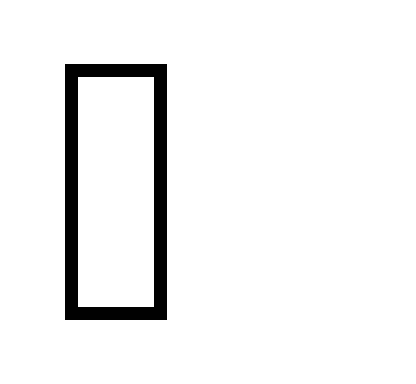 EOK = 58 º. Какой получился угол AOB?4. Найдите угол, смежный с углом ABC, если а) ABC = 99 º , б) ABC = 114 º.Вариант 21. Точка B делит отрезок CD на два отрезка. Найдите длину отрезка CD если CB = 93 см, а BD = 1,9 см.Точка C - середина отрезка AB равного 16 см. На луче CA отмечена точка D так, чтоCD = 4,5 см. Найдите длины отрезков BD и DA3. Луч OE делит угол AOB на два угла. Найдите AOB, если AOE= 77º , аEOB = 45 º.4. Найдите угол, смежный с углом ABC, если а) ABC = 176 º , б) ABC = 16 º.Контрольная работа №2 «Треугольники»Вариант 11. Докажите равенство треугольников ABF и CBD (рис. 42), если AB = BC и BF = BD.2. Найдите стороны равнобедренного треугольника, если его периметр равен 33 см, а основание на 3 см меньше боковой стороны.3. На боковых сторонах AB и BC равнобедренного треугольника ABC отметили соответственно точки D и E так, что ∠ACD =∠CAE. Докажите, что AD = CE.4. Известно, что EK = FK и EC = FC (рис. 43). Докажите, что ∠EMK =∠FMK. 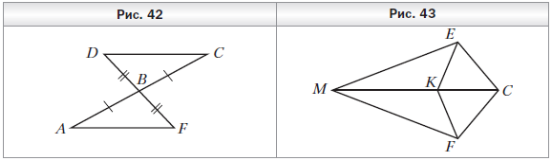 5. Серединный перпендикуляр стороны AB треугольника ABC пересекает его сторону AC в точке M. Найдите сторону AC треугольника ABC, если BC = 8 см, а периметр треугольника MBC равен 25 см.Вариант 21. Докажите равенство треугольников ABD и CBD (рис. 44), если AB = BC и ∠ABD =∠CBD.2. Найдите стороны равнобедренного треугольника, если его периметр равен 30 см, а боковая сторона на 6 см меньше основания.3. На основании AC равнобедренного треугольника ABC отметили точки M и K так, что ∠ABM =∠CBK, точка M лежит между точками A и K. Докажите, что AM = CK.4. Известно, что AB = AD и BC = DC (рис. 45). Докажите, что BO = DO. 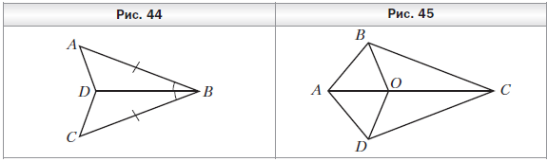 5. Медиана BM треугольника ABC перпендикулярна его биссектрисе AD. Найдите сторону AC, если AB = 7 см.Контрольная работа №3Тема «Параллельные прямые»Вариант 1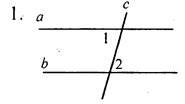 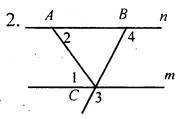 1.Дано: а || b, с - секущая, ∠1 + ∠2 = 102°. Найти: все образовавшиеся углы.2.Дано: ∠1 = ∠2, ∠3 = 120°. Найти: ∠4.3. Отрезок AD - биссектриса треугольника АВС. Через точку D проведена прямая, параллельная стороне АВ и пересекающая сторону АС в точке F. Найти углы треугольника ADF, если ∠BAC = 72°.4*. Прямая ЕК является секущей для прямых CD и MN (Е ∈ CD, К ∈ MN). ∠DEK равен 65°. При каком значении угла NKE прямые CD и MN могут быть параллельными?Вариант 2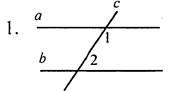 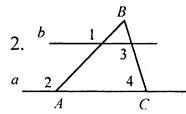 1.Дано: а || b, с - секущая, ∠1 - ∠2 = 102°. Найти: все образовавшиеся углы.2.Дано: ∠1 = ∠2, ∠3 = 140°. Найти: ∠4.3. Отрезок АК - биссектриса треугольника САЕ. Через точку К проведена прямая, параллельная стороне С А и пересекающая сторону АЕ в точке N. Найдите углы треугольника AKN, если ∠CAE = 78°.4*. Прямая MN является секущей для прямых АВ и CD (М ∈ АВ, N ∈ CD). Угол AMN равен 75°. При каком значении угла CNM прямые АВ и CD могут быть параллельными?Контрольная работа №4 по теме: “ Соотношения между сторонами и углами треугольника”.Вариант 11. В треугольнике ABC  угол  B равен 60°, угол  C равен 80°.                Сравните отрезки  BC  и AB.2. Две стороны равнобедренного треугольника равны 3 сми 8 см. Определите, какая из них является основаниемтреугольника. Ответ обоснуйте.3. В треугольнике EDK   ED=DK, а угол   D=80°.Биссектрисы углов Е и К пересекаются в  точке О. Найдитеугол ЕОК4. В треугольнике АВС угол А в 4 раза меньше угла В, аугол С на 90°меньше угла В. Найдите углы треугольникаАВС.5. В треугольнике CDE стороны CE и DE равны, биссектрисыCM и DH пересекаются в точке А. Докажите, что треугольникDAM равен треугольнику CAHВариант 21. В треугольнике ABC  угол  B равен 70°, угол  C равен 60°.Сравните отрезки  BC  и AС.2. Две стороны равнобедренного треугольника равны 10 сми 4 см. Определите, какая из них является основаниемтреугольника. Ответ обоснуйте.3. В треугольнике АВD   АВ=ВD, а угол   В=100°.Биссектрисы углов А и  D пересекаются в  точке М. Найдитеугол АМD.4. В треугольнике АВС угол С в 2 раза меньше угла В, аугол В на 45° больше угла А. Найдите углы треугольникаАВС.5. В равнобедренном треугольнике DEС с основанием CDмедианы СМ и DH пересекаются в точке А. Докажите, чтотреугольник DАС—также равнобедренныйКонтрольная работа №5Тема «Прямоугольный треугольник», 7 классВариант 11.В треугольнике АВС угол С = 600, угол В = 900. Высота ВВ1 равна 2 см. Найдите АВ.2.Один из углов прямоугольного треугольника равен , а разность гипотенузы и меньшего катета равна 15 см. Найти длину гипотенузы.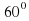 3. В остроугольном треугольнике MNP биссектриса угла M пересекает высоту NK в точке О, причем ОК = 9 см. Найдите расстояние от точки О до прямой MN.4. В равнобедренном треугольнике АВС с основанием АС угол В равен 120, а высота ВД из вершины В равна 8 см. Найти ВС.5. В прямоугольном треугольнике один из углов равен , гипотенуза 16 см. Найти медиану, проведенную к гипотенузе.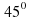 6. Биссектриса прямого угла прямоугольного треугольника образует с гипотенузой углы, один из которых равен . Найти острые углы этого треугольника.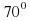 Вариант 21. В треугольнике АВС угол С = 900, СС1 – высота, СС1 = 5 см, ВС = 10 см. Найдите угол САВ.2.Один из углов прямоугольного треугольника равен 600, а сумма гипотенузы и меньшего катета равна 42 см. Найдите гипотенузу.3.В прямоугольном треугольнике DCE с прямым углом C проведена биссектриса EF, причем FC = 13 см. Найти расстояние от точки F до прямой DE.4. В равнобедренном треугольнике МND с основанием MD угол N равен 120, а высота NK из вершины N равна 13 см. Найти ND.5. В прямоугольном треугольнике один из углов равен ,а медиана, проведенная из вершины прямого угла 4 см. Найти гипотенузу треугольника.6. Высота прямоугольного треугольника, опущенная на гипотенузу, образует с одним из катетов угол, равный . Найти острые углы этого треугольника.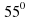 Итоговая контрольная работаВариант 11.В равнобедренном треугольнике АВС с основанием АС на медиане ВД отмечена точка К, а на сторонах АВ и ВС- тоски М и N соответственно. Известно, что угол ВКМ равен углу BKN,   угол  BMK=110.А) найдите угол BNKБ) Докажите, что прямые MN   и  BK взаимно перпендикулярны.2. На сторонах АВ,ВС и СА треугольника АВС отмечены точки Д,Е,F  соответственно. Известно, что угол равен 610 , угол CEF=600 , угол  ADFравен 610.А) Найдите угол DFEБ) докажите , что прямые AB  и  EF  пересекаются.3.В прямоугольном треугольнике АВС катет АВ равен 3 см., а угол с равен 150 . На катете АВ отмечена точка Д так, что угол СВД равен 150А) найдите длину отрезка ВДБ) Докажите, что ВС меньше 12 см.Вариант 21.В треугольнике АВС угол А равен 550 . Внутри треугольника отмечена точка о так, что угол АОВ равен углу СОВ и АО равен ОС.А)Найдите угол АСВ.Б) Докажите, что прямая ВО является серединным перпендикуляром к стороне АС.2.На прямой последовательно отложены отрезки  АB,ВC,СД. Точки E и F расположены по разные стороны от этой прямой, причем угол ABE  равен1 400,уголACF     равен    400    , уголFBD  равен 490,угол  ACEравен 480№Содержание учебного предметаКоличество контрольных работ1 Начальные геометрические сведения10 ч12Треугольники.17 ч13 Параллельные прямые13 ч14Соотношения между углами и сторонами треугольника18 ч15Итоговое повторение10 ч1Итог 68ч5№Дата Тема урокаТема урокаТип урокаПланируемые результатыПланируемые результатыПланируемые результатыПланируемые результатыПланируемые результатыУчебная деятельностьУчебная деятельностьДомашнее заданиеДомашнее заданиеДомашнее заданиеДомашнее заданиеЛичностные МетапредметныеМетапредметныеМетапредметныеПредметныеоборудованияоборудованияУчебная деятельностьУчебная деятельностьДомашнее заданиеДомашнее заданиеДомашнее заданиеДомашнее заданиеЛичностные Регулятивные УУДПознавательные УУДКоммуникативные УУДПредметныеУчебная деятельностьУчебная деятельностьДомашнее заданиеДомашнее заданиеДомашнее заданиеДомашнее заданиеГлава I. Начальные геометрические сведения. 10ч.Глава I. Начальные геометрические сведения. 10ч.Глава I. Начальные геометрические сведения. 10ч.Глава I. Начальные геометрические сведения. 10ч.Глава I. Начальные геометрические сведения. 10ч.Глава I. Начальные геометрические сведения. 10ч.Глава I. Начальные геометрические сведения. 10ч.Глава I. Начальные геометрические сведения. 10ч.Глава I. Начальные геометрические сведения. 10ч.Глава I. Начальные геометрические сведения. 10ч.Глава I. Начальные геометрические сведения. 10ч.Глава I. Начальные геометрические сведения. 10ч.Глава I. Начальные геометрические сведения. 10ч.Глава I. Начальные геометрические сведения. 10ч.Глава I. Начальные геометрические сведения. 10ч.1Прямая и отрезок.Прямая и отрезок.Урок практикум.Формирование устойчивой мотивации к изучению нового.Определять цель учебной деятельности, осуществлять поиск ее достижения.Обрабатывают информацию и передают ее устным, письменным и символьным способами.Формулируют собственное мнение и позицию, задают вопросы, слушают собеседника.Владеют понятием «отрезок»https://www.youtube.com/watch?v=MI9ds-orUsohttps://www.youtube.com/watch?v=MI9ds-orUsoОбъясняют что такое отрезок.Объясняют что такое отрезок.П.1-2,  №4, №7.П.1-2,  №4, №7.П.1-2,  №4, №7.П.1-2,  №4, №7.2Луч и угол.Луч и угол.Объяснение и закрепление материала.Формирование навыков организации анализа своей деятельности.Критически оценивают полученный ответ, осуществляют самоконтроль, проверяя ответ на соответствие условиюОбрабатывают информацию и передают ее устным, графическим, письменным и символьным способами.Дают адекватную оценку своему мнению.Владеют понятиями «луч», «угол».https://www.youtube.com/watch?v=25-YuMrQfXIhttps://www.youtube.com/watch?v=25-YuMrQfXIОбъясняют что такое луч и угол.Объясняют что такое луч и угол.П.3-4, №12, №13, №15.П.3-4, №12, №13, №15.П.3-4, №12, №13, №15.П.3-4, №12, №13, №15.3Сравнение отрезков и углов.Сравнение отрезков и углов.Применение и совершенствование знаний.Формирование целевых установок учебной деятельности.Оценивают степень и способы достижения цели в учебных ситуациях, исправляют ошибки с помощью учителя.Владеют смысловым чтением. Представляют информацию в разных формах (текст, графика, символы).Приводят аргументы в пользу своей точки зрения, подтверждают ее фактами.Приобретают навык геометрических построений, применяют изученные понятия, методы для решения задач практического характера.https://www.youtube.com/watch?v=B0gJmimD5IUhttps://www.youtube.com/watch?v=B0gJmimD5IUОбъясняют, какие фигуры называются равными, как сравнивают отрезки и углы, что такое середина отрезка и биссектриса угла.Объясняют, какие фигуры называются равными, как сравнивают отрезки и углы, что такое середина отрезка и биссектриса угла.П.5-6, №18, №23.П.5-6, №18, №23.П.5-6, №18, №23.П.5-6, №18, №23.4Измерение отрезков. Измерение отрезков. Применение и совершенствование знаний.Формирование навыков анализа, творческой инициативности и активности.Исследуют ситуации, требующие оценки действия в соответствии с поставленной задачей.Устанавливают аналогии для понимания закономерностей, используют их в решении задачОтстаивают свою точку зрения, подтверждают фактами.Измеряют длины отрезков.https://www.youtube.com/watch?v=fl0rtvSuvj4https://www.youtube.com/watch?v=fl0rtvSuvj4Объясняют, как измеряют отрезки, что называется масштабным отрезком.Объясняют, как измеряют отрезки, что называется масштабным отрезком.П.7-8, №24, №25, №28.П.7-8, №24, №25, №28.П.7-8, №24, №25, №28.П.7-8, №24, №25, №28.5Измерение углов.Измерение углов.Комбинированный.Формирование навыка осознанного выбора наиболее эффективного способа решения.Самостоятельно составляют алгоритм деятельности при решении учебной задачи.Представляют информацию в разных формах (текст, графика, символы).Своевременно оказывают необходимую взаимопомощь сверстникам.Измеряют величины угловhttps://www.youtube.com/watch?v=oNKEiS1xuhMhttps://www.youtube.com/watch?v=oNKEiS1xuhMОбъясняют, как измеряют углы, что такое градус и градусная мера угла.Объясняют, как измеряют углы, что такое градус и градусная мера угла.П.7-10, №31, №33, №35, №49.П.7-10, №31, №33, №35, №49.П.7-10, №31, №33, №35, №49.П.7-10, №31, №33, №35, №49.6Измерение отрезков. Измерение углов.Измерение отрезков. Измерение углов.Обобщение и систематизация знаний.Формирование навыков работы по алгоритму.Исследуют ситуации, требующие оценки действия в соответствии с поставленной задачей.Обрабатывают информацию и передают ее устным, письменным и графическим способами.Своевременно оказывают необходимую взаимопомощь сверстникамНаходят длину отрезка, градусную меру угла, используя свойство измерения углов.https://www.youtube.com/watch?v=-8IwRUm9NIMhttps://www.youtube.com/watch?v=-8IwRUm9NIMОбъясняют, какой угол называется прямым, тупым, острым, развернутым.Объясняют, какой угол называется прямым, тупым, острым, развернутым.П.9-10, №50, №52, №53.П.9-10, №50, №52, №53.П.9-10, №50, №52, №53.П.9-10, №50, №52, №53.7Смежные и вертикальные углы.Смежные и вертикальные углы.Изучение нового материала.Формирование познавательного интереса к изучению нового, способом обобщения и систематизации знаний.Самостоятельно составляют алгоритм деятельности при решении учебной задачи.Устанавливают аналогии для понимания закономерностей, используют их в решении задач.Сотрудничают с одноклассниками при решении задач; умеют выслушать оппонента. Формулируют выводы.Работают с геометрическим текстом, проводят логические обоснования, доказательства математических утверждений.https://www.youtube.com/watch?v=rK4y2Iv44xchttps://www.youtube.com/watch?v=rK4y2Iv44xcОбъясняют, какие углы называются смежными и какие вертикальными. Формулируют и обосновывают утверждения о свойствах смежных и вертикальных углов.Объясняют, какие углы называются смежными и какие вертикальными. Формулируют и обосновывают утверждения о свойствах смежных и вертикальных углов.П.11, №61(а, в, д), №64(б).П.11, №61(а, в, д), №64(б).П.11, №61(а, в, д), №64(б).П.11, №61(а, в, д), №64(б).8Перпендикулярные прямые.Перпендикулярные прямые.Изучение нового материала.Формирование устойчивой мотивации к анализу, к исследовательской деятельности.Исследуют ситуации, требующие оценки действия в соответствии с поставленной задачей.Находят в учебниках, в т.ч. используя ИКТ, достоверную информацию, необходимую для решения задач.Приводят аргументы в пользу своей точки зрения, подтверждают ее фактами.Приобретают навык геометрических построений, применяют изученные понятия, методы для решения задач практического характера.https://www.youtube.com/watch?v=28E4n1PbuqIhttps://www.youtube.com/watch?v=28E4n1PbuqIОбъясняют, какие прямые называются перпендикулярными. Формулируют и обосновывают утверждение о свойстве двух перпендикулярных прямых к третьей.Объясняют, какие прямые называются перпендикулярными. Формулируют и обосновывают утверждение о свойстве двух перпендикулярных прямых к третьей.П.11-13, №67, №65, №68.П.11-13, №67, №65, №68.П.11-13, №67, №65, №68.П.11-13, №67, №65, №68.9Решение задач по теме «Начальные геометрические сведения».Решение задач по теме «Начальные геометрические сведения».Обобщение и систематизация знаний.Формирование навыков самодиагностики и самокоррекции.Работая по плану, сверяют свои действия с целью, вносят корректировки.Осуществляют сравнение, извлекают необходимую информацию, переформулируют условие, строят логическую цепочку.Сотрудничают с одноклассниками при решении задач; умеют выслушать оппонента. Формулируют выводы.Используют свойства измерения отрезков и углов при решении задач на нахождение длины отрезка, градусной меры угла.https://www.youtube.com/watch?v=9jcHcHdO1fghttps://www.youtube.com/watch?v=9jcHcHdO1fgИзображают и распознают указанные простейшие фигуры на чертежах. Решают задачи, связанные с этими простейшими фигурами.Изображают и распознают указанные простейшие фигуры на чертежах. Решают задачи, связанные с этими простейшими фигурами.П.1-13, №75, №80.П.1-13, №75, №80.П.1-13, №75, №80.П.1-13, №75, №80.10Контрольная работа №1 по теме: “Начальные геометрические сведения”.Контрольная работа №1 по теме: “Начальные геометрические сведения”.Контроль знаний учащихся.Формирование навыков самоанализа и самоконтроля.Оценивать достигнутый результат.Выбирать наиболее эффективные способы решения задачи.Представлять конкретное содержание и сообщать его в письменной форме.Научиться применять теоретический материал, изученный на предыдущих уроках, на практике.Формирование у учащихся умения к осуществлению контрольной функции; контроль и самоконтроль изученных понятий.Формирование у учащихся умения к осуществлению контрольной функции; контроль и самоконтроль изученных понятий.Глава II. Треугольники. 17ч.Глава II. Треугольники. 17ч.Глава II. Треугольники. 17ч.Глава II. Треугольники. 17ч.Глава II. Треугольники. 17ч.Глава II. Треугольники. 17ч.Глава II. Треугольники. 17ч.Глава II. Треугольники. 17ч.Глава II. Треугольники. 17ч.Глава II. Треугольники. 17ч.Глава II. Треугольники. 17ч.Глава II. Треугольники. 17ч.Глава II. Треугольники. 17ч.Глава II. Треугольники. 17ч.Глава II. Треугольники. 17ч.11Анализ контрольной работы. Треугольники.Анализ контрольной работы. Треугольники.Изучение нового материала.Формирование навыков анализа, сопоставления, сравнения.Оценивают степень и способы достижения цели в учебных ситуациях, исправляют ошибки с помощью учителя.Восстанавливают предметную ситуацию, описанную в задаче, переформулируют условие, извлекать необходимую информацию.Формулируют собственное мнение и позицию, задают вопросы, слушают собеседника.Распознают и изображают на чертежах треугольники. Используют свойства измерения длин отрезков при решении задач на нахождение периметра треугольникаРаспознают и изображают на чертежах треугольники. Используют свойства измерения длин отрезков при решении задач на нахождение периметра треугольника.Объясняют, какая фигура называется треугольником, что такое вершины, стороны, углы и периметр треугольника.Объясняют, какая фигура называется треугольником, что такое вершины, стороны, углы и периметр треугольника.Объясняют, какая фигура называется треугольником, что такое вершины, стороны, углы и периметр треугольника.Объясняют, какая фигура называется треугольником, что такое вершины, стороны, углы и периметр треугольника.П.14, №90, №92.12Первый признак равенства треугольников.Первый признак равенства треугольников.Изучение нового материала.Формирование устойчивой мотивации к обучению.Критически оценивают полученный ответ, осуществляют самоконтроль, проверяя ответ на соответствие условию.Обрабатывают информацию и передают ее устным, письменным, графическим и символьным способами.Проектируют и формируют учебное сотрудничество с учителем и сверстниками.Вычисляют элементы треугольников, используя свойства измерения длин  и градусной меры углаВычисляют элементы треугольников, используя свойства измерения длин  и градусной меры угла. https://www.youtube.com/watch?v=p-xoOIn89h4Объясняют, какие треугольники называются равными. Изображают и распознают на чертежах треугольники и их элементы.Объясняют, какие треугольники называются равными. Изображают и распознают на чертежах треугольники и их элементы.Объясняют, какие треугольники называются равными. Изображают и распознают на чертежах треугольники и их элементы.Объясняют, какие треугольники называются равными. Изображают и распознают на чертежах треугольники и их элементы.П.14-15, №95, №97.13Решение задач на применение первого признака равенства треугольников.Решение задач на применение первого признака равенства треугольников.КомбинированныйФормирование навыков самодиагностики и самокоррекции.Исследуют ситуации, требующие оценки действия в соответствии с поставленной задачей.Устанавливают аналогии для понимания закономерностей, используют их в решении задач.Отстаивают свою точку зрения, подтверждают фактами.Используют свойства и признаки фигур, а также их отношения при решении задач на доказательство.Используют свойства и признаки фигур, а также их отношения при решении задач на доказательство.https://www.youtube.com/watch?v=2tiQ_djEWiUОбъясняют что такое теорема и доказательство. Формулируют и доказывают первый признак равенства треугольниковОбъясняют что такое теорема и доказательство. Формулируют и доказывают первый признак равенства треугольниковОбъясняют что такое теорема и доказательство. Формулируют и доказывают первый признак равенства треугольниковОбъясняют что такое теорема и доказательство. Формулируют и доказывают первый признак равенства треугольниковП.14-15, №99.14Медианы, биссектрисы и высоты треугольника.Медианы, биссектрисы и высоты треугольника.Изучение нового материала.Формирование устойчивой мотивации к обучению.Работая по плану, сверяют свои действия с целью, вносят корректировки.Строят логически обоснованное рассуждение, включающее установление причинно-следственных связей.Сотрудничают с одноклассниками при решении задач; умеют выслушать оппонента. Формулируют выводы.Распознают и изображают на чертежах и рисунках медианы, биссектрисы и высоты треугольникаРаспознают и изображают на чертежах и рисунках медианы, биссектрисы и высоты треугольника. https://www.youtube.com/watch?v=IMQJPa41zKsОбъясняют, какие отрезки называются медианой, биссектрисой и высотой треугольника. Формулируют их свойства.Объясняют, какие отрезки называются медианой, биссектрисой и высотой треугольника. Формулируют их свойства.Объясняют, какие отрезки называются медианой, биссектрисой и высотой треугольника. Формулируют их свойства.Объясняют, какие отрезки называются медианой, биссектрисой и высотой треугольника. Формулируют их свойства.П.16-17, №105.15Равнобедренный треугольник и его свойства.Равнобедренный треугольник и его свойства.Комбинированный.Формирование устойчивой мотивации к изучению и закреплению нового.Определять цель учебной деятельности, осуществлять поиск ее достижения.Структурируют знания, определяют основную и второстепенную информацию.Уметь при необходимости отстаивать свою точку зрения, аргументируя ее, подтверждая фактами.Применяют изученные свойства фигур и отношения между ними при решении задач на доказательство и вычисление длин, линейных элементов фигурПрименяют изученные свойства фигур и отношения между ними при решении задач на доказательство и вычисление длин, линейных элементов фигур. https://www.youtube.com/watch?v=5spmCxCieVgОбъясняют, какой треугольник называется равнобедренным и какой равносторонним. Формулируют и доказывают теоремы о свойствах равнобедренного треугольника.Объясняют, какой треугольник называется равнобедренным и какой равносторонним. Формулируют и доказывают теоремы о свойствах равнобедренного треугольника.Объясняют, какой треугольник называется равнобедренным и какой равносторонним. Формулируют и доказывают теоремы о свойствах равнобедренного треугольника.Объясняют, какой треугольник называется равнобедренным и какой равносторонним. Формулируют и доказывают теоремы о свойствах равнобедренного треугольника.П.16-17, №107, №111.16Решение задач по теме«Равнобедренныйтреугольник».Решение задач по теме«Равнобедренныйтреугольник».Применение и совершенствование знаний.Формирование устойчивой мотивации к проблемно-поисковой деятельности.Ставить учебную задачу на основе соотнесения того, что уже известно и усвоено, и того, что еще не известно.Выявлятьособенности разныхобъектов в процессеих рассматривания.Использовать адекватные языковые средства для отображения своих мыслей, чувств и побуждений.https://www.youtube.com/watch?v=nAxGEQPWyXkhttps://www.youtube.com/watch?v=nAxGEQPWyXk. https://www.youtube.com/watch?v=5spmCxCieVgОбъясняют, какой треугольник называется равнобедренным и какой равносторонним. Формулируют и доказывают теоремы о свойствах равнобедренного треугольника.Объясняют, какой треугольник называется равнобедренным и какой равносторонним. Формулируют и доказывают теоремы о свойствах равнобедренного треугольника.Объясняют, какой треугольник называется равнобедренным и какой равносторонним. Формулируют и доказывают теоремы о свойствах равнобедренного треугольника.Объясняют, какой треугольник называется равнобедренным и какой равносторонним. Формулируют и доказывают теоремы о свойствах равнобедренного треугольника.П.16-18, №113, №117.17Второй признак равенства треугольников.Второй признак равенства треугольников.Изучение нового материала.Формирование устойчивой мотивации к изучению и закреплению нового.Самостоятельно составляют алгоритм деятельности при решении учебной задачи.Устанавливают аналогии для понимания закономерностей, используют их при решении задач.Проектируют и формируют учебное сотрудничество с учителем и сверстниками.Анализируют текст задачи на доказательство, выстраивают ход ее решенияАнализируют текст задачи на доказательство, выстраивают ход ее решения. https://www.youtube.com/watch?v=6J_MGHNI8W8Формулируют и доказывают второй признак равенства треугольников.Формулируют и доказывают второй признак равенства треугольников.Формулируют и доказывают второй признак равенства треугольников.Формулируют и доказывают второй признак равенства треугольников.П.19, №122, №124, №125.18Решение задач на применение второго признака равенства треугольников.Решение задач на применение второго признака равенства треугольников.Применение и совершенствование знаний.Формирование познавательного интереса.Выделяют и осознают то, что уже усвоено и что еще подлежит усвоению.Осуществляют сравнение, извлекают необходимую информацию, переформулируют условие, строят логическую цепочку.Формулируют собственное мнение и позицию, задают вопросы, слушают собеседника.Используют свойства и признаки фигур, а также их отношения при решении задач на доказательствоИспользуют свойства и признаки фигур, а также их отношения при решении задач на доказательство. https://www.youtube.com/watch?v=gfzWud6r37wРешают задачи, связанные с признаками равенства треугольников и свойствами равнобедренного треугольника.Решают задачи, связанные с признаками равенства треугольников и свойствами равнобедренного треугольника.Решают задачи, связанные с признаками равенства треугольников и свойствами равнобедренного треугольника.Решают задачи, связанные с признаками равенства треугольников и свойствами равнобедренного треугольника.П.19-20, №136, №137.19Третий признак равенства треугольников.Третий признак равенства треугольников.Изучение нового материала.Формирование устойчивой мотивации к изучению и закреплению нового.Работают по плану, сверяясь с целью, корректируют план.Обрабатывают информацию и передают ее устным, письменным и символьным способами.Проектируют и формируют учебное сотрудничество с учителем и сверстниками.Применяют отношения фигур и их элементов при решении задач на вычисление и доказательствоПрименяют отношения фигур и их элементов при решении задач на вычисление и доказательство. https://www.youtube.com/watch?v=GQ7RLVP40uIРешают задачи, связанные с признаками равенства треугольников и свойствами равнобедренного треугольника.Решают задачи, связанные с признаками равенства треугольников и свойствами равнобедренного треугольника.Решают задачи, связанные с признаками равенства треугольников и свойствами равнобедренного треугольника.Решают задачи, связанные с признаками равенства треугольников и свойствами равнобедренного треугольника.П.14-20, №128, №129, №141.20Решение задач наприменение третьего признака равенстватреугольников.Решение задач наприменение третьего признака равенстватреугольников.Обобщение и систематизация знаний.Формирование устойчивой мотивации к изучению и закреплению нового.Выбирают действия в соответствии с поставленной задачей и условиями ее реализации, самостоятельно оценивают результат.Владеют смысловым чтением.Отстаивают свою точку зрения, подтверждают фактами.Применяют отношения фигур и их элементов при решении задач на вычисление и доказательство.Применяют отношения фигур и их элементов при решении задач на вычисление и доказательство.https://www.youtube.com/watch?v=GvPNKKFSTFUРешают задачи, связанные с признаками равенства треугольников и свойствами равнобедренного треугольника.Решают задачи, связанные с признаками равенства треугольников и свойствами равнобедренного треугольника.Решают задачи, связанные с признаками равенства треугольников и свойствами равнобедренного треугольника.Решают задачи, связанные с признаками равенства треугольников и свойствами равнобедренного треугольника.П.14-20, №135, №132.21Окружность.Окружность.Применение и совершенствование знаний.Формирование устойчивой мотивации к проблемно-поисковой деятельности.Критически оценивают полученный ответ, осуществляют самоконтроль, проверяя ответ на соответствие условию.Анализируют (в т.ч. выделяют главное, разделяют на части) и обобщают.Предвидят появление конфликтов при наличии различных точек зрения. Принимают точку зрения другого.Изображают на чертежах и рисунках окружность и ее элементы. Применяют знания при решении задач на доказательство.Изображают на чертежах и рисунках окружность и ее элементы. Применяют знания при решении задач на доказательство.https://www.youtube.com/watch?v=AfSwDjF1WFwОбъясняют что такое определение. Формулируют оп ределение окружности. Объясняют что такое центр, радиус, хорда и диаметр окружности.Объясняют что такое определение. Формулируют оп ределение окружности. Объясняют что такое центр, радиус, хорда и диаметр окружности.Объясняют что такое определение. Формулируют оп ределение окружности. Объясняют что такое центр, радиус, хорда и диаметр окружности.Объясняют что такое определение. Формулируют оп ределение окружности. Объясняют что такое центр, радиус, хорда и диаметр окружности.П.21, №145, №146.22Задачи на построение.Задачи на построение.КомбинированныйФормирование познавательного интереса к предмету исследования.Работая по плану, сверяют свои действия с целью, вносят корректировки.Анализируют и сравнивают факты и явления.Своевременно оказывают необходимую взаимопомощь сверстникам.Выполняют построение, используя  алгоритм построения отрезка равного данному.Выполняют построение, используя  алгоритм построения отрезка равного данному.https://www.youtube.com/watch?v=5UzH28XU9QQОбъясняют, как отложить на данном луче от его начала отрезок, равный данному.Объясняют, как отложить на данном луче от его начала отрезок, равный данному.Объясняют, как отложить на данном луче от его начала отрезок, равный данному.Объясняют, как отложить на данном луче от его начала отрезок, равный данному.П.21-23, №149, №154.23Решение задач на построение.Решение задач на построение.Урок практикум.Формирование навыков организации своей деятельности.Самостоятельно составляют алгоритм деятельности при решении учебной задачи.Владеют смысловым чтением.Верно используют в устной и письменной речи математические термины.Выполняют построения, используя  алгоритмы построения угла, равного данному, биссектрисы данного угла.Выполняют построения, используя  алгоритмы построения угла, равного данному, биссектрисы данного угла.https://www.youtube.com/watch?v=5UzH28XU9QQОбъясняют построение угла, равного данному, биссектрисы данного угла.Объясняют построение угла, равного данному, биссектрисы данного угла.Объясняют построение угла, равного данному, биссектрисы данного угла.Объясняют построение угла, равного данному, биссектрисы данного угла.П.21-23, №152, №155.24Решение задач на применение признаков равенства треугольников.Решение задач на применение признаков равенства треугольников.Урок практикум.Формирование способности к волевому усилию в преодолении препятствий, навыков самодиагностики и самокоррекции.Применяют установленные правила в планировании способа решения.Строят логически обоснованное рассуждение, включающее установление причинно-следственных связей.Приводят аргументы в пользу своей точки зрения, подтверждают ее фактами.Выполняют построения, используя  алгоритмы построения перпендикулярных прямых, середины данного отрезка.Выполняют построения, используя  алгоритмы построения перпендикулярных прямых, середины данного отрезка.https://www.youtube.com/watch?v=GvPNKАнализируют и осмысливают текст задачи, моделируют условие с помощью схем, чертежей, реальных предметов.Анализируют и осмысливают текст задачи, моделируют условие с помощью схем, чертежей, реальных предметов.Анализируют и осмысливают текст задачи, моделируют условие с помощью схем, чертежей, реальных предметов.Анализируют и осмысливают текст задачи, моделируют условие с помощью схем, чертежей, реальных предметов.П.21-23, №156, №161.25Решение простейшихзадач.Решение простейшихзадач.Урок практикум.Формирование навыков самоанализа и самоконтроля.Оценивают степень и способы достижения цели в учебных ситуациях, исправляют ошибки с помощью учителя.Восстанавливают предметную ситуацию, описанную в задаче, переформулируют условие, извлекать необходимую информацию.Верно используют в устной и письменной речи математические термины. Различают в речи собеседника аргументы и факты.Используют изученные свойства геометрических фигур  и отношения между ними при решении задач на вычисление и доказательство.Используют изученные свойства геометрических фигур  и отношения между ними при решении задач на вычисление и доказательство.https://www.youtube.com/watch?v=VUTiBlHwE5MKFSTFUАнализируют и осмысливают текст задачи, моделируют условие с помощью схем, чертежей, реальных предметов.Анализируют и осмысливают текст задачи, моделируют условие с помощью схем, чертежей, реальных предметов.Анализируют и осмысливают текст задачи, моделируют условие с помощью схем, чертежей, реальных предметов.Анализируют и осмысливают текст задачи, моделируют условие с помощью схем, чертежей, реальных предметов.П.21-23, №159, №162.26Решение задач по теме: «Треугольники».Решение задач по теме: «Треугольники».Урок практикум.Формирования навыков составления алгоритма выполнения задания.Прилагают волевые усилия и преодолевают трудности и препятствия на пути достижения целей.Применяют полученные знания  при решении различного вида задач.Дают адекватную оценку своему мнению.Используют изученные свойства геометрических фигур  и отношения между ними при решении задач на вычисление и доказательст во.Используют изученные свойства геометрических фигур  и отношения между ними при решении задач на вычисление и доказательст во.https://www.youtube.com/watch?v=HeSgOO5zaDАнализируют и осмысливают текст задачи, моделируют условие с помощью схем, чертежей, реальных предметов.Анализируют и осмысливают текст задачи, моделируют условие с помощью схем, чертежей, реальных предметов.Анализируют и осмысливают текст задачи, моделируют условие с помощью схем, чертежей, реальных предметов.Анализируют и осмысливают текст задачи, моделируют условие с помощью схем, чертежей, реальных предметов.П.21-23, №184, №167.27Контрольная работа №2 по теме: “Треугольники”.Контрольная работа №2 по теме: “Треугольники”.Контроль знаний учащихся.Формирование навыков самоанализа и самоконтроля.Оценивать достигнутый результат.Выбирать наиболее эффективные способы решения задачи.Представлять конкретное содержание и сообщать его в письменной форме.Научиться применять теоретический материал, изученный на предыдущих уроках, на практике.Научиться применять теоретический материал, изученный на предыдущих уроках, на практике.Формирование у учащихся умения к осуществлению контрольной функции; контроль и самоконтроль изученных понятий.Формирование у учащихся умения к осуществлению контрольной функции; контроль и самоконтроль изученных понятий.Формирование у учащихся умения к осуществлению контрольной функции; контроль и самоконтроль изученных понятий.Формирование у учащихся умения к осуществлению контрольной функции; контроль и самоконтроль изученных понятий.Глава III. Параллельные прямые. 13ч.Глава III. Параллельные прямые. 13ч.Глава III. Параллельные прямые. 13ч.Глава III. Параллельные прямые. 13ч.Глава III. Параллельные прямые. 13ч.Глава III. Параллельные прямые. 13ч.Глава III. Параллельные прямые. 13ч.Глава III. Параллельные прямые. 13ч.Глава III. Параллельные прямые. 13ч.Глава III. Параллельные прямые. 13ч.Глава III. Параллельные прямые. 13ч.Глава III. Параллельные прямые. 13ч.28Анализ контрольной работы. Параллельные прямые.Анализ контрольной работы. Параллельные прямые.Изучение нового материала.Формирование навыков самодиагностики и самокоррекции в индивидуальной и коллективной деятельности.Оценивают степень и способы достижения цели в учебных ситуациях, исправляют ошибки с помощью учителя.Восстанавливают предметную ситуацию, описанную в задаче, переформулируют условие, извлекать необходимую информацию.Формулируют собственное мнение и позицию, задают вопросы, слушают собеседника.Распознают и изображают на чертежах и рисунках параллельные прямые, секущую. На рисунке обозначают пары углов, образованных при пересечении двух прямых секущей.Распознают и изображают на чертежах и рисунках параллельные прямые, секущую. На рисунке обозначают пары углов, образованных при пересечении двух прямых секущей.Формулируют определение параллельных прямых. Объясняют что такое секущая. С помощью рисунка, называют пары углов, образованных при пересечении двух прямых секущей.Формулируют определение параллельных прямых. Объясняют что такое секущая. С помощью рисунка, называют пары углов, образованных при пересечении двух прямых секущей.П.24-25, №188, №190.П.24-25, №188, №190.П.24-25, №188, №190.П.24-25, №188, №190.29Признаки параллельности двух прямых.Признаки параллельности двух прямых.Применение и совершенствование знаний.Формирование навыков организации анализа своей деятельности.Критически оценивают полученный ответ, осуществляют самоконтроль, проверяя ответ на соответствие условию.Обрабатывают информацию и передают ее устным, письменным, графическим и символьным способами.Проектируют и формируют учебное сотрудничество с учителем и сверстниками.https://www.youtube.com/watch?v=Dat5Rzx_xqwhttps://www.youtube.com/watch?v=Dat5Rzx_xqwИспользуют свойства и признаки фигур, а также их отношения при решении задач на доказательство.Используют свойства и признаки фигур, а также их отношения при решении задач на доказательство.Формулируют и доказывают теоремы, выражающие признаки параллельности двух прямых.Формулируют и доказывают теоремы, выражающие признаки параллельности двух прямых.П.24-26, №186(б), №194.П.24-26, №186(б), №194.П.24-26, №186(б), №194.П.24-26, №186(б), №194.30Практические способыпостроенияпараллельных прямых.Практические способыпостроенияпараллельных прямых.Урок практикум.Формирования навыков составления алгоритма выполнения задания.Исследуют ситуации, требующие оценки действия в соответствии с поставленной задачей.Устанавливают аналогии для понимания закономерностей, используют их в решении задач.Отстаивают свою точку зрения, подтверждают фактами.Используют изученные свойства геометрических фигур  и отношения между ними при решении задач на вычисление и доказательство.Используют изученные свойства геометрических фигур  и отношения между ними при решении задач на вычисление и доказательство.Решают задачи на доказательство связанные с признаками параллельности двух прямых.Решают задачи на доказательство связанные с признаками параллельности двух прямых.П.24-26, №195.П.24-26, №195.П.24-26, №195.П.24-26, №195.31Решение задач по теме «Признаки параллельности прямых».Решение задач по теме «Признаки параллельности прямых».Урок практикум.Формирование навыков самодиагностики и самокоррекции.Планируют алгоритм выполнения задания, корректируют работу по ходу выполнения с помощью учителя и ИКТ средств.Применяют полученные знания  при решении различного вида задач.Предвидят появление конфликтов при наличии различных точек зрения. Принимают точку зрения другого.Выполняют построения, используя  алгоритмы построения параллельных прямых.Выполняют построения, используя  алгоритмы построения параллельных прямых.https://www.youtube.com/watch?v=sLAtKetWkEkhttps://www.youtube.com/watch?v=sLAtKetWkEkРассказывают о практических способах построения параллельных прямых.Рассказывают о практических способах построения параллельных прямых.П.24-26, №193.П.24-26, №193.П.24-26, №193.П.24-26, №193.32Аксиома параллельных прямых.Аксиома параллельных прямых.Изучение нового материала.Формирование навыков составления алгоритма выполнения задания.Работая по плану, сверяют свои действия с целью, вносят корректировки.Строят логически обоснованное рассуждение, включающее установление причинно-следственных связей.Сотрудничают с одноклассниками при решении задач; умеют выслушать оппонента. Формулируют выводы.Владеют понятием «аксиома». Приводят примеры аксиом.Владеют понятием «аксиома». Приводят примеры аксиом.https://www.youtube.com/watch?v=YbFiDf586gUhttps://www.youtube.com/watch?v=YbFiDf586gUОбъясняют, что такое аксиомы геометрии, приводят примеры аксиом. Формулируют аксиому параллельных прямых  и выводят следствия из нее.Объясняют, что такое аксиомы геометрии, приводят примеры аксиом. Формулируют аксиому параллельных прямых  и выводят следствия из нее.П.27-29, №199.П.27-29, №199.П.27-29, №199.П.27-29, №199.33Свойства параллельныхпрямых.Свойства параллельныхпрямых.Комбинированный.Формирование навыков организации анализа своей деятельности.Оценивают степень и способы достижения цели в учебных ситуациях, исправляют ошибки с помощью учителя.Восстанавливают предметную ситуацию, описанную в задаче, переформулируют условие, извлекать необходимую информацию.Формулируют собственное мнение и позицию, задают вопросы, слушают собеседника.Используют изученные свойства геометрических фигур  и отношения между ними при решении задач на вычисление и доказательство.Используют изученные свойства геометрических фигур  и отношения между ними при решении задач на вычисление и доказательство.https://www.youtube.com/watch?v=iEr8DIUa7GUhttps://www.youtube.com/watch?v=iEr8DIUa7GUФормулируют и доказывают теоремы о свойствах параллельных прямых, обратные теоремам о признаках параллельности двух прямых. Объясняют, что такое условие и заключение теоремы, какая теорема называется обратной по отношению к данной теореме.Формулируют и доказывают теоремы о свойствах параллельных прямых, обратные теоремам о признаках параллельности двух прямых. Объясняют, что такое условие и заключение теоремы, какая теорема называется обратной по отношению к данной теореме.П.27-29, №219.П.27-29, №219.П.27-29, №219.П.27-29, №219.34Свойства параллельныхпрямых.Свойства параллельныхпрямых.Применение и совершенствование знаний.Формирование устойчивой мотивации к изучению и закреплению нового.Критически оценивают полученный ответ, осуществляют самоконтроль, проверяя ответ на соответствие условию.Обрабатывают информацию и передают ее устным, письменным, графическим и символьным способами.Проектируют и формируют учебное сотрудничество с учителем и сверстниками.Используют изученные свойства геометрических фигур  и отношения между ними при решении задач на вычисление и доказательство.Используют изученные свойства геометрических фигур  и отношения между ними при решении задач на вычисление и доказательство.https://www.youtube.com/watch?v=SXaNKri13YQhttps://www.youtube.com/watch?v=SXaNKri13YQФормулируют и доказывают теоремы о свойствах параллельных прямых, обратные теоремам о признаках параллельности двух прямых. Объясняют, что такое условие и заключение теоремы, какая теорема называется обратной по отношению к данной теореме.Формулируют и доказывают теоремы о свойствах параллельных прямых, обратные теоремам о признаках параллельности двух прямых. Объясняют, что такое условие и заключение теоремы, какая теорема называется обратной по отношению к данной теореме.П.27-29, №201.П.27-29, №201.П.27-29, №201.П.27-29, №201.35Решение задач по теме «Параллельныепрямые».Решение задач по теме «Параллельныепрямые».Урок практикум.Формирование устойчивой мотивации к проблемно-поисковой деятельности.Исследуют ситуации, требующие оценки действия в соответствии с поставленной задачей.Устанавливают аналогии для понимания закономерностей, используют их в решении задач.Отстаивают свою точку зрения, подтверждают фактами.Используют изученные свойства геометрических фигур  и отношения между ними при решении задач на вычисление и доказательство.Используют изученные свойства геометрических фигур  и отношения между ними при решении задач на вычисление и доказательство.https://www.youtube.com/watch?v=iEr8DIUa7GUhttps://www.youtube.com/watch?v=iEr8DIUa7GUОбъясняют, в чем заключается метод доказательства от противного; формулируют и доказывают теоремы об углах с соответственно параллельными и перпендикулярными сторонами.Объясняют, в чем заключается метод доказательства от противного; формулируют и доказывают теоремы об углах с соответственно параллельными и перпендикулярными сторонами.П.27-29, №203(а).П.27-29, №203(а).П.27-29, №203(а).П.27-29, №203(а).36Решение задач по теме «Параллельныепрямые».Решение задач по теме «Параллельныепрямые».Урок практикум.Формирование познавательного интереса к предмету исследования.Планируют алгоритм выполнения задания, корректируют работу по ходу выполнения с помощью учителя и ИКТ средств.Применяют полученные знания  при решении различного вида задач.Предвидят появление конфликтов при наличии различных точек зрения. Принимают точку зрения другого.https://www.youtube.com/watch?v=SXaNKri13YQhttps://www.youtube.com/watch?v=SXaNKri13YQРешают задачи на вычисление, доказательство и построение, связанные с параллельными прямыми.Решают задачи на вычисление, доказательство и построение, связанные с параллельными прямыми.П.27-29, №204, №207.П.27-29, №204, №207.П.27-29, №204, №207.П.27-29, №204, №207.37Решение задач по теме «Параллельныепрямые».Решение задач по теме «Параллельныепрямые».Урок практикум.Формирование способности к волевому усилию в преодолении препятствий.Применяют установленные правила в планировании способа решения.Строят логически обоснованное рассуждение, включающее установление причинно-следственных связей.Приводят аргументы в пользу своей точки зрения, подтверждают ее фактами.Используют изученные свойства геометрических фигур  и отношения между ними при решении задач на вычисление и доказательство.Используют изученные свойства геометрических фигур  и отношения между ними при решении задач на вычисление и доказательство.https://www.youtube.com/watch?v=iEr8DIUa7GUhttps://www.youtube.com/watch?v=iEr8DIUa7GUАнализируют и осмысливают текст задачи, моделируют условие с помощью схем, чертежей, реальных предметов.Анализируют и осмысливают текст задачи, моделируют условие с помощью схем, чертежей, реальных предметов.П.27-29, №209, №210.П.27-29, №209, №210.П.27-29, №209, №210.П.27-29, №209, №210.38Решение задач по теме «Параллельныепрямые».Решение задач по теме «Параллельныепрямые».Урок практикум.Формирование навыков организации анализа своей деятельности.Оценивают степень и способы достижения цели в учебных ситуациях, исправляют ошибки с помощью учителя.Восстанавливают предметную ситуацию, описанную в задаче, переформулируют условие, извлекать необходимую информацию.Верно используют в устной и письменной речи математические термины. Различают в речи собеседника аргументы и факты.Используют изученные свойства геометрических фигур  и отношения между ними при решении задач на вычисление и доказательство.Используют изученные свойства геометрических фигур  и отношения между ними при решении задач на вычисление и доказательство.https://www.youtube.com/watch?v=SXaNKri13YQhttps://www.youtube.com/watch?v=SXaNKri13YQАнализируют и осмысливают текст задачи, моделируют условие с помощью схем, чертежей, реальных предметов.Анализируют и осмысливают текст задачи, моделируют условие с помощью схем, чертежей, реальных предметов.П.27-29, №211(а, б).П.27-29, №211(а, б).П.27-29, №211(а, б).П.27-29, №211(а, б).39Решение задач по теме «Параллельныепрямые».Решение задач по теме «Параллельныепрямые».Урок практикум.Формирование устойчивой мотивации к обучению.Прилагают волевые усилия и преодолевают трудности и препятствия на пути достижения целей.Применяют полученные знания  при решении различного вида задач.Дают адекватную оценку своему мнению.Используют изученные свойства геометрических фигур  и отношения между ними при решении задач на вычисление и доказательство.Используют изученные свойства геометрических фигур  и отношения между ними при решении задач на вычисление и доказательство.https://www.youtube.com/watch?v=iEr8DIUa7GUhttps://www.youtube.com/watch?v=iEr8DIUa7GUАнализируют и осмысливают текст задачи, моделируют условие с помощью схем, чертежей, реальных предметов.Анализируют и осмысливают текст задачи, моделируют условие с помощью схем, чертежей, реальных предметов.П.27-29, №214,  №215.П.27-29, №214,  №215.П.27-29, №214,  №215.П.27-29, №214,  №215.40Контрольная работа №3 по теме: “Параллельные прямые”.Контрольная работа №3 по теме: “Параллельные прямые”.Контроль знаний учащихся.Формирование навыков самоанализа и самоконтроля.Оценивать достигнутый результат.Выбирать наиболее эффективные способы решения задачи.Представлять конкретное содержание и сообщать его в письменной форме.Научиться применять теоретический материал, изученный на предыдущих уроках, на практике.Научиться применять теоретический материал, изученный на предыдущих уроках, на практике.https://www.youtube.com/watch?v=SXaNKri13YQhttps://www.youtube.com/watch?v=SXaNKri13YQФормирование у учащихся умения к осуществлению контрольной функции; контроль и самоконтроль изученных понятий.Формирование у учащихся умения к осуществлению контрольной функции; контроль и самоконтроль изученных понятий.Глава IV. Соотношения между сторонами и углами треугольника. 18ч.Глава IV. Соотношения между сторонами и углами треугольника. 18ч.Глава IV. Соотношения между сторонами и углами треугольника. 18ч.Глава IV. Соотношения между сторонами и углами треугольника. 18ч.Глава IV. Соотношения между сторонами и углами треугольника. 18ч.Глава IV. Соотношения между сторонами и углами треугольника. 18ч.Глава IV. Соотношения между сторонами и углами треугольника. 18ч.Глава IV. Соотношения между сторонами и углами треугольника. 18ч.Глава IV. Соотношения между сторонами и углами треугольника. 18ч.Глава IV. Соотношения между сторонами и углами треугольника. 18ч.Глава IV. Соотношения между сторонами и углами треугольника. 18ч.Глава IV. Соотношения между сторонами и углами треугольника. 18ч.41Анализ контрольной работы. Сумма углов треугольника.Анализ контрольной работы. Сумма углов треугольника.Применение и совершенствование знаний.Формирование познавательного интереса.Оценивают степень и способы достижения цели в учебных ситуациях, исправляют ошибки с помощью учителя.Восстанавливают предметную ситуацию, описанную в задаче, переформулируют условие, извлекать необходимую информацию.Формулируют собственное мнение и позицию, задают вопросы, слушают собеседника.Используют изученные свойства геометрических фигур  и отношения между ними при решении задач на вычисление и доказательствоИспользуют изученные свойства геометрических фигур  и отношения между ними при решении задач на вычисление и доказательство..Формулируют и доказывают теорему о сумме углов треугольника и ее следствие о внешнем угле треугольника.Формулируют и доказывают теорему о сумме углов треугольника и ее следствие о внешнем угле треугольника.П.30, №223(в), №228(в).П.30, №223(в), №228(в).П.30, №223(в), №228(в).П.30, №223(в), №228(в).42Решение задач по теме «Сумма углов треугольника».Решение задач по теме «Сумма углов треугольника».Урок практикум.Формирование навыков самоанализа и самоконтроля.Критически оценивают полученный ответ, осуществляют самоконтроль, проверяя ответ на соответствие условию.Обрабатывают информацию и передают ее устным, письменным, графическим и символьным способами.Проектируют и формируют учебное сотрудничество с учителем и сверстниками.Используют изученные свойства геометрических фигур  и отношения между ними при решении задач на вычисление и доказательствоИспользуют изученные свойства геометрических фигур  и отношения между ними при решении задач на вычисление и доказательство. https://www.youtube.com/watch?v=lrWD4BY0MUI. https://www.youtube.com/watch?v=lrWD4BY0MUIПроводят классификацию треугольников по углам.Проводят классификацию треугольников по углам.П.30, №227(а), №234, №235.П.30, №227(а), №234, №235.П.30, №227(а), №234, №235.П.30, №227(а), №234, №235.43Соотношения между сторонами и углами треугольника.Соотношения между сторонами и углами треугольника.Изучение нового материала.Формирование навыков организации своей деятельности.Исследуют ситуации, требующие оценки действия в соответствии с поставленной задачей.Устанавливают аналогии для понимания закономерностей, используют их в решении задач.Отстаивают свою точку зрения, подтверждают фактами.Используют изученные свойства геометрических фигур  и отношения между ними при решении задач на вычисление и доказательствоИспользуют изученные свойства геометрических фигур  и отношения между ними при решении задач на вычисление и доказательство. https://www.youtube.com/watch?v=_qXqtwuvQB4. https://www.youtube.com/watch?v=_qXqtwuvQB4Формулируют  и доказывают теорему о соотношениях между сторонами и углами треугольника (прямое и обратное утверждение).Формулируют  и доказывают теорему о соотношениях между сторонами и углами треугольника (прямое и обратное утверждение).П.32, №242, №244.П.32, №242, №244.П.32, №242, №244.П.32, №242, №244.44Неравенство треугольника.Неравенство треугольника.Применение и совершенствование знаний.Формирование устойчивой мотивации к изучению и закреплению нового.Планируют алгоритм выполнения задания, корректируют работу по ходу выполнения с помощью учителя и ИКТ средств.Применяют полученные знания  при решении различного вида задач.Предвидят появление конфликтов при наличии различных точек зрения. Принимают точку зрения другого.Используют изученные свойства геометрических фигур  и отношения между ними при решении задач на вычисление и доказательствоИспользуют изученные свойства геометрических фигур  и отношения между ними при решении задач на вычисление и доказательство. https://www.youtube.com/watch?v=KmCcilljxkc. https://www.youtube.com/watch?v=KmCcilljxkcФормулируют и доказывают теорему о неравенстве треугольника.Формулируют и доказывают теорему о неравенстве треугольника.П.32-33, №252, №250(б, в).П.32-33, №252, №250(б, в).П.32-33, №252, №250(б, в).П.32-33, №252, №250(б, в).45Решение задач по теме «Соотношения между сторонами и углами треугольника».Решение задач по теме «Соотношения между сторонами и углами треугольника».Урок практикум.Формирование навыков самодиагностики и самокоррекции в индивидуальной и коллективной деятельности.Работая по плану, сверяют свои действия с целью, вносят корректировки.Строят логически обоснованное рассуждение, включающее установление причинно-следственных связей.Сотрудничают с одноклассниками при решении задач; умеют выслушать оппонента. Формулируют выводы.Используют изученные свойства геометрических фигур  и отношения между ними при решении задач на вычисление и доказательствоИспользуют изученные свойства геометрических фигур  и отношения между ними при решении задач на вычисление и доказательство. https://www.youtube.com/watch?v=BoWgMXAbldM. https://www.youtube.com/watch?v=BoWgMXAbldMФормулируют и доказывают следствия из теоремы о соотношениях между сторонами и углами треугольника.Формулируют и доказывают следствия из теоремы о соотношениях между сторонами и углами треугольника.П.32-33, №245, №247.П.32-33, №245, №247.П.32-33, №245, №247.П.32-33, №245, №247.46Контрольная работа №4 по теме: “ Соотношения между сторонами и углами треугольника”.Контрольная работа №4 по теме: “ Соотношения между сторонами и углами треугольника”.Контроль знаний учащихся.Формирование навыков самоанализа и самоконтроля.Осознавать качество и уровень усвоения знаний.Выбирать наиболее эффективные способы решения задачи в зависимости от конкретных условий.Описывать содержание совершаемых действий.Научиться применять теоретический материал, изученный на предыдущих уроках, на практике.Научиться применять теоретический материал, изученный на предыдущих уроках, на практике.Формирование у учащихся умения к осуществлению контрольной функции; контроль и самоконтроль изученных понятий.Формирование у учащихся умения к осуществлению контрольной функции; контроль и самоконтроль изученных понятий.47Анализ контрольной работы. Прямоугольные треугольники.Анализ контрольной работы. Прямоугольные треугольники.Применение и совершенствование знаний.Формирование познавательного интереса к предмету исследования, устойчивой мотивации к изучению и закреплению нового.Оценивают степень и способы достижения цели в учебных ситуациях, исправляют ошибки с помощью учителя.Восстанавливают предметную ситуацию, описанную в задаче, переформулируют условие, извлекать необходимую информацию.Формулируют собственное мнение и позицию, задают вопросы, слушают собеседника.Используют изученные свойства геометрических фигур  и отношения между ними при решении задач на вычисление и доказательствоИспользуют изученные свойства геометрических фигур  и отношения между ними при решении задач на вычисление и доказательство..Формулируют и доказывают теорему о сумме двух острых углов прямоугольного треугольника.Формулируют и доказывают теорему о сумме двух острых углов прямоугольного треугольника.П.34, №256, №258.П.34, №256, №258.П.34, №256, №258.П.34, №256, №258.48Прямоугольные треугольники и некоторые их свойства.Прямоугольные треугольники и некоторые их свойства.Комбинированный.Формирование способности к волевому усилию в преодолении препятствий.Критически оценивают полученный ответ, осуществляют самоконтроль, проверяя ответ на соответствие условию.Обрабатывают информацию и передают ее устным, письменным, графическим и символьным способами.Проектируют и формируют учебное сотрудничество с учителем и сверстниками.Используют свойства и признаки фигур, а также их отношения при решении задач на доказательствоИспользуют свойства и признаки фигур, а также их отношения при решении задач на доказательство. https://www.youtube.com/watch?v=GMdepGXKKPs. https://www.youtube.com/watch?v=GMdepGXKKPsФормулируют и доказывают свойство катета прямоугольного треугольника, лежащего против угла в  (прямое и обратное утверждение).Формулируют и доказывают свойство катета прямоугольного треугольника, лежащего против угла в  (прямое и обратное утверждение).П.34-35, №264, №262.П.34-35, №264, №262.П.34-35, №264, №262.П.34-35, №264, №262.49Решение задач наприменение свойствпрямоугольныхтреугольников.Решение задач наприменение свойствпрямоугольныхтреугольников.Урок практикум.Формирование навыков анализа и творческой инициативности и активности.Исследуют ситуации, требующие оценки действия в соответствии с поставленной задачей.Устанавливают аналогии для понимания закономерностей, используют их в решении задач.Отстаивают свою точку зрения, подтверждают фактами.Анализируют текст задачи на доказательство, выстраивают ход ее решенияАнализируют текст задачи на доказательство, выстраивают ход ее решения. https://www.youtube.com/watch?v=ko2wI8sf8cc. https://www.youtube.com/watch?v=ko2wI8sf8ccФормулируют и доказывают признак равенства прямоугольных треугольников по гипотенузе и острому углу.Формулируют и доказывают признак равенства прямоугольных треугольников по гипотенузе и острому углу.П.36-37, №273, №272.П.36-37, №273, №272.П.36-37, №273, №272.П.36-37, №273, №272.50Признаки равенствапрямоугольныхтреугольников.Признаки равенствапрямоугольныхтреугольников.Комбинированный.Формирование устойчивой мотивации к обучению.Исследуют ситуации, требующие оценки действия в соответствии с поставленной задачей.Устанавливают аналогии для понимания закономерностей, используют их в решении задач.Отстаивают свою точку зрения, подтверждают фактами.Анализируют текст задачи на доказательство, выстраивают ход ее решенияАнализируют текст задачи на доказательство, выстраивают ход ее решения. https://www.youtube.com/watch?v=zzOlLrc7Xyg. https://www.youtube.com/watch?v=zzOlLrc7XygОбъясняют, какой отрезок называется наклонной, проведенной из данной точки к данной прямой Доказывают, что перпендикуляр, проведенный из точки к прямой, меньше любой наклонной, проведенной из этой же точки к этой прямой. Формулируют определение расстояния от точки до прямой.Объясняют, какой отрезок называется наклонной, проведенной из данной точки к данной прямой Доказывают, что перпендикуляр, проведенный из точки к прямой, меньше любой наклонной, проведенной из этой же точки к этой прямой. Формулируют определение расстояния от точки до прямой.П.37, №280.П.37, №280.П.37, №280.П.37, №280.51Решение задач потеме«Прямоугольныйтреугольник».Решение задач потеме«Прямоугольныйтреугольник».Урок практикум.Формирование навыков осознанного выбора наиболее эффективного способа решения.Работая по плану, сверяют свои действия с целью, вносят корректировки.Строят логически обоснованное рассуждение, включающее установление причинно-следственных связей.Сотрудничают с одноклассниками при решении задач; умеют выслушать оппонента. Формулируют выводы.Используют изученные свойства геометрических фигур  и отношения между ними при решении задач на вычисление и доказательство.Используют изученные свойства геометрических фигур  и отношения между ними при решении задач на вычисление и доказательство.https://www.youtube.com/watch?v=rGRRcOzqvwchttps://www.youtube.com/watch?v=rGRRcOzqvwcОбъясняют, какой отрезок называется наклонной, проведенной из данной точки к данной прямой Доказывают, что перпендикуляр, проведенный из точки к прямой, меньше любой наклонной, проведенной из этой же точки к этой прямой. Формулируют определение расстояния от точки до прямой.Объясняют, какой отрезок называется наклонной, проведенной из данной точки к данной прямой Доказывают, что перпендикуляр, проведенный из точки к прямой, меньше любой наклонной, проведенной из этой же точки к этой прямой. Формулируют определение расстояния от точки до прямой.П.37-38, №291(б, в), №285.П.37-38, №291(б, в), №285.П.37-38, №291(б, в), №285.П.37-38, №291(б, в), №285.52Построение треугольника по трем элементам.Построение треугольника по трем элементам.Урок практикум.Формирование навыков осознанного выбора наиболее эффективного способа решения.Работая по плану, сверяют свои действия с целью, вносят корректировки.Анализируют и сравнивают факты и явления.Своевременно оказывают необходимую взаимопомощь сверстникам.Используют изученные свойства геометрических фигур  и отношения между ними при решении задач на вычисление и доказательствоИспользуют изученные свойства геометрических фигур  и отношения между ними при решении задач на вычисление и доказательство. https://www.youtube.com/watch?v=AXK6DyovINM. https://www.youtube.com/watch?v=AXK6DyovINMРешают задачи на вычисление, доказательство и построение, связанные с расстоянием от точки до прямой.Решают задачи на вычисление, доказательство и построение, связанные с расстоянием от точки до прямой.Задание на доске.Задание на доске.Задание на доске.Задание на доске.53Построение треугольника по трем элементам.Построение треугольника по трем элементам.Урок практикум.Формирование устойчивой мотивации к обучению.Самостоятельно составляют алгоритм деятельности при решении учебной задачи.Владеют смысловым чтением.Верно используют в устной и письменной речи математические термины. https://www.youtube.com/watch?v=AXK6DyovINMhttps://www.youtube.com/watch?v=AXK6DyovINMАнализируют текст задачи на доказательство, выстраивают ход ее решения.Анализируют текст задачи на доказательство, выстраивают ход ее решения.Формулируют и доказывают свойство о равноудаленности точек параллельных прямых. Формулируют определение расстояния между двумя параллельными прямыми.Формулируют и доказывают свойство о равноудаленности точек параллельных прямых. Формулируют определение расстояния между двумя параллельными прямыми.№287.№287.№287.№287.54Решение задач по теме «Построение треугольника потрем элементам».Решение задач по теме «Построение треугольника потрем элементам».Урок практикум.Формирование навыков самоанализа и самоконтроля.Используют изученные свойства геометрических фигур  и отношения между ними при решении задач на вычисление и доказательство.Используют изученные свойства геометрических фигур  и отношения между ними при решении задач на вычисление и доказательство.https://www.youtube.com/watch?v=d8Ka4TRyJpkhttps://www.youtube.com/watch?v=d8Ka4TRyJpk№293.№293.№293.№293.55Решение задач по теме: «Прямоугольные треугольники. Геометрические построения».Решение задач по теме: «Прямоугольные треугольники. Геометрические построения».Урок практикум.Формирование устойчивой мотивации к обучению.Применяют установленные правила в планировании способа решения.Строят логически обоснованное рассуждение, включающее установление причинно-следственных связей.Приводят аргументы в пользу своей точки зрения, подтверждают ее фактами.Используют изученные свойства геометрических фигур  и отношения между ними при решении задач на вычисление и доказательство.Используют изученные свойства геометрических фигур  и отношения между ними при решении задач на вычисление и доказательство.https://www.youtube.com/watch?v=xyyMGO0R6rIhttps://www.youtube.com/watch?v=xyyMGO0R6rIРешают задачи на вычисление, доказательство и построение, проводят по ходу решения дополнительные построения.Решают задачи на вычисление, доказательство и построение, проводят по ходу решения дополнительные построения.№308, №299.№308, №299.№308, №299.№308, №299.56Решение задач по теме: «Прямоугольные треугольники. Геометрические построения».Решение задач по теме: «Прямоугольные треугольники. Геометрические построения».Урок практикум.Формирование навыков самодиагностики и самокоррекции в индивидуальной и коллективной деятельности.Оценивают степень и способы достижения цели в учебных ситуациях, исправляют ошибки с помощью учителя.Восстанавливают предметную ситуацию, описанную в задаче, переформулируют условие, извлекать необходимую информацию.Верно используют в устной и письменной речи математические термины. Различают в речи собеседника аргументы и факты.Используют изученные свойства геометрических фигур  и отношения между ними при решении задач на вычисление, доказательство и построение.Используют изученные свойства геометрических фигур  и отношения между ними при решении задач на вычисление, доказательство и построение.https://www.youtube.com/watch?v=CvVx7iE6C5chttps://www.youtube.com/watch?v=CvVx7iE6C5cАнализируют и осмысливают текст задачи, моделируют условие с помощью схем, чертежей, реальных предметов, сопоставляют полученный результат с условием задачи.Анализируют и осмысливают текст задачи, моделируют условие с помощью схем, чертежей, реальных предметов, сопоставляют полученный результат с условием задачи.№296.№296.№296.№296.57Решение задач по теме: «Прямоугольные треугольники. Геометрические построения».Решение задач по теме: «Прямоугольные треугольники. Геометрические построения».Урок практикум.Формирование навыков составления алгоритма выполнения задания.Прилагают волевые усилия и преодолевают трудности и препятствия на пути достижения целей.Применяют полученные знания  при решении различного вида задач.Дают адекватную оценку своему мнению.Научиться применять теоретический материал, изученный на предыдущих уроках, на практикеНаучиться применять теоретический материал, изученный на предыдущих уроках, на практикеhttps://www.youtube.com/watch?v=I9GOA0hK3F8https://www.youtube.com/watch?v=I9GOA0hK3F8Анализируют и осмысливают текст задачи, моделируют условие с помощью схем, чертежей, реальных предметов, в задачах на построение исследуют возможные случая.Анализируют и осмысливают текст задачи, моделируют условие с помощью схем, чертежей, реальных предметов, в задачах на построение исследуют возможные случая.Задание на доске.Задание на доске.Задание на доске.Задание на доске.58Контрольная работа №5 по теме: “ Прямоугольный треугольник. Построение треугольника по трем элементам”.Контрольная работа №5 по теме: “ Прямоугольный треугольник. Построение треугольника по трем элементам”.Контроль знаний учащихся.Формирование навыков самоанализа и самоконтроля.Осознавать качество и уровень усвоения знаний.Выбирать наиболее эффективные способы решения задачи в зависимости от конкретных условий.Описывать содержание совершаемых действий.Научиться применять теоретический материал, изученный на предыдущих уроках, на практикеНаучиться применять теоретический материал, изученный на предыдущих уроках, на практикеФормирование у учащихся умения к осуществлению контрольной функции; контроль и самоконтроль изученных понятий.Формирование у учащихся умения к осуществлению контрольной функции; контроль и самоконтроль изученных понятий.Итоговое повторение. 10ч.Итоговое повторение. 10ч.Итоговое повторение. 10ч.Итоговое повторение. 10ч.Итоговое повторение. 10ч.Итоговое повторение. 10ч.Итоговое повторение. 10ч.Итоговое повторение. 10ч.Итоговое повторение. 10ч.Итоговое повторение. 10ч.Итоговое повторение. 10ч.Итоговое повторение. 10ч.59Начальные геометрические сведения.Начальные геометрические сведения.Обобщение и систематизация знаний.Формирование навыков работы по алгоритму.Работая по плану, сверяясь с целью, находят и исправляют ошибки, в т.ч., используя ИКТ.Анализируют и сравнивают факты и явления.Своевременно оказывают необходимую взаимопомощь сверстникам.Используют изученные свойства геометрических фигур  и отношения между ними при решении задач на вычисление и доказательствоИспользуют изученные свойства геометрических фигур  и отношения между ними при решении задач на вычисление и доказательство. https://www.youtube.com/watch?v=p6rkYiHNtY0. https://www.youtube.com/watch?v=p6rkYiHNtY0Распознают на чертежах геометрические фигуры. Выделяют конфигурацию, необходимую для поиска решения задачи, используя определения, признаки и свойства выделяемых фигур или их отношений.Распознают на чертежах геометрические фигуры. Выделяют конфигурацию, необходимую для поиска решения задачи, используя определения, признаки и свойства выделяемых фигур или их отношений. №69. №69. №69. №69.60-61Треугольники.Треугольники.Обобщение и систематизация знаний.Формирование способности к волевому усилию в преодолении препятствий.Работая по плану, сверяясь с целью, находят и исправляют ошибки, в т.ч., используя ИКТ.Анализируют и сравнивают факты и явления.Своевременно оказывают необходимую взаимопомощь сверстникам.. https://www.youtube.com/watch?v=p6rkYiHNtY0. https://www.youtube.com/watch?v=p6rkYiHNtY0Распознают на чертежах геометрические фигуры. Выделяют конфигурацию, необходимую для поиска решения задачи, используя определения, признаки и свойства выделяемых фигур или их отношений.Распознают на чертежах геометрические фигуры. Выделяют конфигурацию, необходимую для поиска решения задачи, используя определения, признаки и свойства выделяемых фигур или их отношений.№67.№67.№67.№67.62-63Параллельные прямые и их свойства.Параллельные прямые и их свойства.Обобщение и систематизация знаний.Формирование устойчивой мотивации к проблемно-поисковой деятельности.Работая по плану, сверяясь с целью, находят и исправляют ошибки, в т.ч., используя ИКТ.Анализируют и сравнивают факты и явления.Своевременно оказывают необходимую взаимопомощь сверстникам.Используют изученные свойства геометрических фигур  и отношения между ними при решении задач на вычисление и доказательствоИспользуют изученные свойства геометрических фигур  и отношения между ними при решении задач на вычисление и доказательство. https://www.youtube.com/watch?v=SXaNKri13YQ. https://www.youtube.com/watch?v=SXaNKri13YQОтражают условие задачи на чертежах. Выделяют конфигурацию, необходимую для поиска решения задачи, используя определения, признаки и свойства выделяемых фигур или их отношений.Отражают условие задачи на чертежах. Выделяют конфигурацию, необходимую для поиска решения задачи, используя определения, признаки и свойства выделяемых фигур или их отношений.№161.№161.№161.№161.64Соотношения между сторонами и углами треугольника.Соотношения между сторонами и углами треугольника.Обобщение и систематизация знаний.Формирование устойчивой мотивации к обучению.Оценивают степень и способы достижения цели в учебных ситуациях, исправляют ошибки с помощью учителя.Строят логически обоснованное рассуждение, включающее установление причинно-следственных связей.Формулируют собственное мнение и позицию, задают вопросы, слушают собеседника.. https://www.youtube.com/watch?v=SXaNKri13YQ. https://www.youtube.com/watch?v=SXaNKri13YQОтражают условие задачи на чертежах. Выделяют конфигурацию, необходимую для поиска решения задачи, используя определения, признаки и свойства выделяемых фигур или их отношений.Отражают условие задачи на чертежах. Выделяют конфигурацию, необходимую для поиска решения задачи, используя определения, признаки и свойства выделяемых фигур или их отношений.№158.№158.№158.№158.65Итоговая контрольная работа .Итоговая контрольная работа .Контроль знаний учащихся.Формирование навыков самоанализа и самоконтроля.Осознавать качество и уровень усвоения знаний.Выбирать наиболее эффективные способы решения задачи в зависимости от конкретных условий.Описывать содержание совершаемых действий.Научиться применять теоретический материал, изученный на предыдущих уроках, на практике.Научиться применять теоретический материал, изученный на предыдущих уроках, на практике.https://www.youtube.com/watch?v=_qXqtwuvQB4https://www.youtube.com/watch?v=_qXqtwuvQB4Формирование у учащихся умения к осуществлению контрольной функции; контроль и самоконтроль изученных понятий.Формирование у учащихся умения к осуществлению контрольной функции; контроль и самоконтроль изученных понятий.66Анализ контрольной работы. Работа над ошибками.Анализ контрольной работы. Работа над ошибками.Обобщение и систематизация знаний.Формирование устойчивой мотивации к обучению.Контроль знаний учащихся.Формирование навыков самоанализа и самоконтроля.Вносить коррективы и дополнения в составленные планы.Выбирать наиболее эффективные способы решения задачи в зависимости от конкретных условий.Выбирать наиболее эффективные способы решения задачи в зависимости от конкретных условий.Ясно, логично и точно излагать ответы на поставленные вопросы.Ясно, логично и точно излагать ответы на поставленные вопросы.№100, №103.№100, №103.№100, №103.№100, №103.67Перпендикулярные прямые.Перпендикулярные прямые.Обобщение и систематизация знаний.Формирование устойчивой мотивации к проблемно-поисковой деятельности.Работая по плану, сверяясь с целью, находят и исправляют ошибки, в т.ч., используя ИКТ.Владеют смысловым чтением.Осуществляют контроль, коррекцию, оценку собственных действий и действий партнёра.Используют изученные свойства геометрических фигур  и отношения между ними при решении задач на вычисление и доказательствоИспользуют изученные свойства геометрических фигур  и отношения между ними при решении задач на вычисление и доказательство. https://www.youtube.com/watch?v=Vpj7FOGgvTQ . https://www.youtube.com/watch?v=Vpj7FOGgvTQ Соотносят чертеж, сопровождающий задачу, с текстом задачи, выполняют дополнительные построения для решения задач. Выделяют конфигурацию, необходимую для поиска решения задачи, используя определения, признаки и свойства выделяемых фигур или их отношений.Соотносят чертеж, сопровождающий задачу, с текстом задачи, выполняют дополнительные построения для решения задач. Выделяют конфигурацию, необходимую для поиска решения задачи, используя определения, признаки и свойства выделяемых фигур или их отношений.№140, №200.№140, №200.№140, №200.№140, №200.68Прямоугольные треугольники.Прямоугольные треугольники.Обобщение и систематизация знаний.Формирование способности к волевому усилию в преодолении препятствий.Работая по плану, сверяясь с целью, находят и исправляют ошибки, в т.ч., используя ИКТ.Владеют смысловым чтением.Осуществляют контроль, коррекцию, оценку собственных действий и действий партнёра.Используют изученные свойства геометрических фигур  и отношения между ними при решении задач на вычисление и доказательствоИспользуют изученные свойства геометрических фигур  и отношения между ними при решении задач на вычисление и доказательство. https://www.youtube.com/watch?v=xyyMGO0R6rI. https://www.youtube.com/watch?v=xyyMGO0R6rIСоотносят чертеж, сопровождающий задачу, с текстом задачи, выполняют дополнительные построения для решения задач. Выделяют конфигурацию, необходимую для поиска решения задачи, используя определения, признаки и свойства выделяемых фигур или их отношений.Соотносят чертеж, сопровождающий задачу, с текстом задачи, выполняют дополнительные построения для решения задач. Выделяют конфигурацию, необходимую для поиска решения задачи, используя определения, признаки и свойства выделяемых фигур или их отношений.№290, №270.№290, №270.№290, №270.№290, №270.Класс Название раздела темыКол-во часов по программеПричина корректировкиКорректирующие мероприятияКол-во часов по факту